Signs of Heart Failure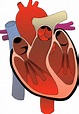 